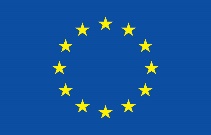 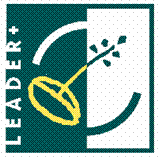 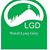 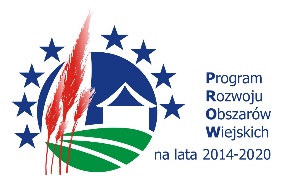 EUROPEJSKI FUNDUSZ ROLNY NA RZECZ ROZWOJU OBSZARÓW WIEJSKICHEUROPA INWESTUJĄCA W OBSZARY WIEJSKIEZałącznik Nr 4 Wzór umowyUMOWA /WZÓR/zawarta w Wąchocku w dniu …………….. pomiędzy:Ochotniczą Strażą Pożarną w Wąchocku, ul. Kościelna 7a, 27-215 Wąchock, zarejestrowaną w Rejestrze Stowarzyszeń KRS nr 0000023237, NIP 6642130351, REGON 292409100, reprezentowaną przez:Ryszarda Kępińskiego – PrezesaZygmunta Ferkę - Skarbnikazwaną dalej Zamawiającym,a………………………………………… zarejestrowanym w ……………………………...…., reprezentowanym przez ………………………………………………………………………...zwanym dalej Wykonawcą w wyniku dokonania wyboru najkorzystniejszej oferty, w postępowaniu o udzielenie zamówienia, prowadzonym w trybie zapytania ofertowego, strony zawierają umowę o następującej treści:§ 1 Przedmiot umowyPrzedmiotem niniejszej umowy jest dostawa i montaż urządzeń infrastruktury turystycznej i rekreacyjnej, w ramach zadania p.n.: „Plenerowa Fabryka Zdrowia - budowa ogólnodostępnej infrastruktury turystycznej i rekreacyjnej w miejscowości Wąchock”, Część I – Urządzenia do gimnastyki plenerowej i/lub Część – II Bezobsługowy park linowy, zgodnie z wymaganiami określonymi przez Zamawiającego oraz złożoną ofertą stanowiącą załącznik Nr 1 do umowy. Zakres przedmiotu Umowy obejmuje w szczególności:Część I – Urządzenia do gimnastyki plenerowej1) dostawę i montaż zestawu elementów do gimnastyki terenowej – koła gimnastyczne. Zestaw składa się z sześciu metalowych łukowych słupów/przęseł, rozstawionych co 400 cm, stężonych w najwyższym punkcie profilem, na którym zostanie zawieszonych na łańcuchach 10 pierścieni gimnastycznych.2) wykonanie bezpiecznej nawierzchni z piasku o granulacji 0,2 – 2 mm, o grubości 30 cm, powierzchni około 330,00 m2, na której będą zlokalizowane ww. urządzenia, nawierzchnia na agrotkaninie odcinającej. 3) dostawę i montaż tablicy informacyjnej z regulaminem korzystania z urządzeń.i/lub Część – II Bezobsługowy park linowydostawę i montaż 3 modułowego bezobsługowego zestawu sprawnościowego w formie parku linowego, zlokalizowanego na powierzchni około 110 m2. Słupy nośne i elementy łączące słupy wykonane są ze stali konstrukcyjnej ocynkowanej, podesty i elementy przeszkód drewniane, impregnowane. Przeszkody rozmieszczone pomiędzy słupami, zawieszone są na linach stalowych ocynkowanych o gr. min. 8 mm. Liny propylenowe mają śr. min. 14 mm. W skład zestawu wchodzą trzy rodzaje przeszkód, zawieszone na bezpiecznej wysokości 50 cm, umożliwiające zabawę dla każdej grupy wiekowej.dostawę i montaż tablicy informacyjnej z regulaminem korzystania z urządzeń.Miejscem wykonania przedmiotu umowy jest teren dz. ewid. nr 2153/1 w m. Wąchock.Wykonawca zobowiązuje się wykonać przedmiot umowy zgodnie z dokumentacją projektową, obowiązującymi przepisami, normami oraz przepisami BHP.Wykonawca oświadcza, że zapoznał się z dokumentacją opisującą przedmiot zamówienia, miejscem prowadzenia robót oraz warunkami prowadzenia robót i nie wnosi do nich żadnych uwag i zastrzeżeń.Realizacja umowy odbywać się będzie na warunkach określonych niniejszą umową zgodnie z opisem przedmiotu zamówienia zawartym w zapytaniu ofertowym oraz dokumentacją projektową wykonaną przez Biuro Projektowe PROMAX, ul. Bema 43, 27-200 Starachowice.§ 2 Termin wykonania zamówieniaTermin rozpoczęcia prac nad przedmiotem umowy rozpoczyna się z dniem podpisania umowy.Termin wykonania prac będących przedmiotem umowy strony ustalają do 31 maja 2021 r.§ 3 Obowiązki stron Do obowiązków Zamawiającego należy przede wszystkim:odebranie przedmiotu umowy po sprawdzeniu zgodności wykonania z warunkami niniejszej umowy,terminowa zapłata wynagrodzenia za wykonane i odebrane prace.Do obowiązków Wykonawcy należy przede wszystkim:przejęcie terenu robót od Zamawiającego,poniesienie kosztów: opakowania, transportu, ubezpieczenia na czas transportu oraz rozładunku towaru z montażem w miejscu wskazanym przez Zamawiającego,przed realizacją zamówienia Wykonawca skontaktuje się z Zamawiającym i potwierdzi dokładny termin dostawy, jednak nie dłuższy niż określony w § 2 Umowy,wykonanie przedmiotu umowy zgodnie z dokumentacją projektową, uzgodnieniami dokonanymi w trakcie realizacji umowy oraz potwierdzenie, że przedmiot zamówienia posiada atesty, certyfikaty, świadectwa jakości, deklaracje zgodności obowiązujące na terenie UE, spełnia wymagania wynikające z obowiązujących przepisów prawa oraz zgodne z obowiązującymi normami. Dokumenty potwierdzające spełnianie tych wymogów Wykonawca dostarczy przy podpisaniu protokołu odbioru,ponoszenie pełnej odpowiedzialności za szkody oraz następstwa nieszczęśliwych wypadków pracowników i osób trzecich, powstałe w związku z prowadzonymi robotami, w tym także ruchem pojazdów,ponoszenie wyłącznej odpowiedzialności za wszelkie szkody będące następstwem niewykonania lub nienależytego wykonania przedmiotu umowy, które to szkody Wykonawca zobowiązuje się pokryć w pełnej wysokości.3. 	Wykonawca oświadcza, że następujący zakres przedmiotu umowy będzie wykonywał za pomocą podwykonawców: ………………………………………………………………lub	Wykonawca oświadcza, że cały zakres przedmiotu umowy będzie wykonywał bez udziału podwykonawców.	(w dniu zawarcia umowy zostanie wpisany odpowiednio zapis zdanie pierwsze lub drugie, zgodnie z treścią oświadczenia Wykonawcy).4.	Do zawarcia przez Wykonawcę umowy z podwykonawcą jest wymagana uprzednia pisemna zgoda Zamawiającego.5.	Wykonawca przedstawi Zamawiającemu projekt umowy z podwykonawcą.6.	Jeżeli Zamawiający w terminie 7 dni nie zgłosi na piśmie sprzeciwu lub zastrzeżeń do projektu umowy, o którym mowa w ust. 5 uważa się, że wyraził zgodę na zawarcie umowy z podwykonawcą. 7.	Wykonawca ponosi odpowiedzialność za działania i zaniechania osób, którym powierza lub za pomocą których realizuje usługi będące przedmiotem niniejszej umowy, jak również za własne działania i zaniechania.§ 4Porozumiewanie się stronPrzedstawicielem Zamawiającego w sprawach realizacji niniejszej Umowy jest: ……………………………………………………………………………………………….Przedstawicielem Wykonawcy, który będzie odpowiadał za nadzorowanie wykonywania postanowień niniejszej Umowy jest: …………………………..…………..………………...Osoby wymienione powyżej mogą zostać zmienione w trakcie realizacji umowy na inne za uprzednim pisemnym poinformowaniem strony drugiej. Powiadomienie o powyższych zmianach nie stanowi zmiany umowy wymagającej sporządzenia aneksu.§ 5Wynagrodzenie i zapłata wynagrodzeniaStrony ustalają wynagrodzenie Wykonawcy za wykonanie przedmiotu umowy, zgodnie z ofertą Wykonawcy, na kwotę w wysokości netto … zł (słownie … złotych), wraz z podatkiem … % VAT w wysokości … zł (słownie … złotych), co łącznie stanowi kwotę brutto w wysokości … zł (słownie … złotych). Wynagrodzenie należne Wykonawcy zostanie ustalone z zastosowaniem stawki VAT obowiązującej w chwili powstania obowiązku podatkowego. Od kwoty wynagrodzenia Zamawiający może potrącać Wykonawcy kary umowne oraz inne wydatki obciążające Wykonawcę zgodnie z treścią niniejszej umowy, na co Wykonawca wyraża zgodę.Wynagrodzenie Wykonawcy, rozliczone będzie fakturą końcową, wystawioną po zakończeniu i odbiorze końcowym przedmiotu Umowy. Podstawę do wystawienia faktury końcowej będzie stanowić protokół odbioru końcowego przedmiotu Umowy podpisany przez uczestników odbioru.W przypadku robót realizowanych przez podwykonawców i dalszych podwykonawców, warunkiem zapłaty przez Zamawiającego wynagrodzenia jest dołączenie przez Wykonawcę do faktury VAT pisemnych oświadczeń podwykonawców i dalszych podwykonawców o uregulowaniu wobec nich wymagalnych należności z tytułu wykonanych robót na dzień wystawienia faktury dla Zamawiającego oraz dowodów zapłaty wymagalnego wynagrodzenia na rzecz tych podmiotów.Wykonawca oświadcza, że jest podatnikiem podatku VAT, uprawnionym do wystawienia faktur VAT. Numer NIP Wykonawcy …………………….Faktura wystawiona będzie przez Wykonawcę na: Ochotnicza Straż Pożarna w Wąchocku, ul. Kościelna 7a, 27-215 Wąchock, NIP 6642130351.Zapłata faktury nastąpi na podstawie polecenia przelewu, w terminie do 14 dni od daty doręczenia Zamawiającemu prawidłowo wystawionej przez Wykonawcę faktury, z uwzględnieniem potrąceń wynikających w niniejszej umowy.Płatność wynagrodzenia nastąpi przelewem na rachunek bankowy Wykonawcy, który został przez wykonawcę zgłoszony do wykazu podatników VAT (tzw. „biała lista”), prowadzonego przez Szefa Krajowej Administracji Skarbowej.Za dzień dokonania zapłaty uważa się dzień obciążenia rachunku Zamawiającego.Wielkość wynagrodzenia nie może ulec zmianie w czasie trwania umowy.§ 6 
Odbiór przedmiotu umowy1.   Odbiór przedmiotu umowy nastąpi protokołem, podpisanym bez zastrzeżeń przez strony umowy.2.	Na dzień rozpoczęcia czynności odbioru Wykonawca skompletuje i przekaże Zamawiającemu wszystkie dokumenty potrzebne do odbioru, umożliwiające ocenę prawidłowego wykonania przedmiotu niniejszej Umowy, w tym: instrukcje, certyfikaty i atesty.3. Do czasu odbioru przedmiotu umowy, wszelkie ryzyko związane z ewentualnym uszkodzeniem lub utratą urządzeń ponosi Wykonawca.4.   Zamawiający odmówi odbioru przedmiotu umowy w przypadku:      a)	stwierdzenia rozbieżności pomiędzy rzeczywistymi cechami dostarczonego towaru, a przedstawionymi w ofercie,      b) 	uszkodzenia lub wady urządzeń uniemożliwiającej jego użycie.5.   W przypadkach określonych w ust. 4, przedstawiciel Zamawiającego, o którym mowa w § 4 ust. 1 Umowy, sporządza protokół zawierający przyczyny odmowy odebrania montażu urządzenia, a Wykonawca jest obowiązany do wymiany urządzeń na nowy wolny od wad o tych samych lub lepszych parametrach technicznych. Jeśli termin dostawy przekroczy termin, o którym mowa w § 2 Umowy, Zamawiający naliczy Wykonawcy karę umowną zgodnie z § 7 ust. 1) Umowy.§ 7Kary umowneWykonawca zapłaci Zamawiającemu kary umowne:1) 	za zwłokę w wykonaniu przedmiotu umowy w stosunku do terminu określonego w § 2 Umowy – w wysokości 0,3% wynagrodzenia umownego brutto, określonego w § 5 ust. 1 Umowy za każdy dzień zwłoki,2) 	z tytułu odstąpienia od Umowy z przyczyn leżących po stronie Wykonawcy lub odstąpienia przez Wykonawcę jednakże z przyczyn nie leżących po stronie Zamawiającego – w wysokości 10% wynagrodzenia umownego brutto, określonego w § 5 ust. 1 Umowy.2. 	Zamawiający zastrzega sobie prawo potrącenia kwot z tytułu naliczenia kar umownych              z należnego Wykonawcy wynagrodzenia, a Wykonawca wyraża na to zgodę. Potrącenie kar umownych nie zwalnia Wykonawcy z obowiązku wykonania zobowiązań umownych.3. 	Zamawiający zastrzega sobie prawo do dochodzenia odszkodowania uzupełniającego na zasadach ogólnych przepisów Kodeksu Cywilnego, gdy szkoda przekracza wysokość kar umownych.§ 8Umowne prawo odstąpienia od umowyZamawiający, poza innymi przypadkami określonymi w powszechnie obowiązującymi przepisach, a zwłaszcza w Kodeksie Cywilnym, może odstąpić od Umowy, w następujących przypadkach:Wykonawca popadł w stan upadłości lub likwidacji lub wydany został nakaz zajęcia majątku Wykonawcy, Wykonawca podzleca wykonanie robót lub dokonuje cesji Umowy, jej części, bez zgody Zamawiającego,Zamawiający może odstąpić od umowy w trybie natychmiastowym w przypadku, gdy Wykonawca nie wykonuje przedmiotu umowy lub gdy zamówienie jest realizowane w sposób niezgodny z niniejszą umową, przepisami lub normami technicznymi, zasadami sztuki budowlanej. Postanowienia § 7 ust. 1 stosuje się odpowiednio.Wykonawca udziela rękojmi i gwarancji jakości w zakresie określonym w Umowie na część zobowiązania wykonaną przed odstąpieniem od umowy.Odstąpienie od Umowy powinno nastąpić w formie pisemnej pod rygorem nieważności takiego oświadczenia i powinno zawierać uzasadnienie.W takim wypadku Wykonawca może żądać jedynie wynagrodzenia należnego mu z tytułu wykonania części Umowy. Finansowe rozliczenie nastąpi w oparciu ilość dostarczonych i zamontowanych przez Wykonawcę elementów, oraz cenę wynikająca z kosztorysu ofertowego.Zamawiający zapłaci Wykonawcy wynagrodzenie za roboty wykonane do dnia odstąpienia, pomniejszone o roszczenia Zamawiającego z tytułu kar umownych oraz ewentualne roszczenia o obniżenie ceny na podstawie rękojmi i gwarancji lub inne roszczenia odszkodowawcze.§ 9Gwarancja wykonawcy i uprawnienia z tytułu rękojmi1.	Na przedmiot Umowy Wykonawca udziela 36 miesięcznej gwarancji. Bieg terminu gwarancji rozpoczyna się w dniu następnym po odbiorze końcowym przedmiotu Umowy. Gwarancja obejmuje wady materiałowe, urządzenia oraz wady w robociźnie.2. 	Na przedmiot Umowy Wykonawca udziela 36 miesięcznej rękojmi. Bieg terminu rękojmi rozpoczyna się w dniu następnym po odbiorze końcowym przedmiotu Umowy.3.	W okresie rękojmi lub gwarancji Wykonawca zobowiązuje się do usunięcia ujawnionych wad bezpłatnie, w terminie 7 dni od daty zgłoszenia przez Zamawiającego wady lub w innym technicznie możliwym terminie, w tym do dokonania demontażu rzeczy, w których wystąpiła wada i ponownego zamontowania po dokonaniu wymiany na wolną od wad lub usunięciu wady. Wykonawca zobowiązuje się usunąć wady w miejscu, w którym znajduje się rzecz, w której wada wystąpiła lub dostarczyć rzeczy wolne od wad do takiego miejsca na swój koszt i swoim staraniem. 4.	Jeżeli w ramach gwarancji Wykonawca dokonał usunięcia wad istotnych, termin gwarancji biegnie na nowo od chwili usunięcia wady. W innych przypadkach termin gwarancji ulega przedłużeniu o czas, w którym wada była usuwana.5.	Pomimo wygaśnięcia gwarancji lub rękojmi Wykonawca zobowiązany jest usunąć wady, które zostały zgłoszone przez Zamawiającego w okresie trwania gwarancji lub rękojmi.6.	Wykonawca nie może odmówić usunięcia wad z tego względu, że wysokość kosztów usunięcia wad, w tym wysokość kosztów montażu lub demontażu przewyższa wartość rzeczy, w których wystąpiły wady.§ 10Zmiany umowyWszelkie zmiany Umowy wymagają formy pisemnej w postaci aneksu, pod rygorem nieważności.Zmiany niniejszej umowy mogą zostać dokonane w szczególności, jeżeli zachodzi jedna z poniższych okoliczności:zmiana w obowiązujących przepisach prawa miejscowego lub powszechnie obowiązującego,zaistnienie siły wyższej, uniemożliwiającej wykonanie zamówienia zgodnie z Umową,jeżeli zaistniała inna, niemożliwa do przewidzenia w momencie zawarcia umowy okoliczność prawna, ekonomiczna lub techniczna, za którą żadna ze stron nie ponosi odpowiedzialności, skutkująca brakiem możliwości należytego wykonania umowy w terminie i zgodnie z opisem przedmiotu zamówienia. Jako „siły wyższe” uznane zostają: klęski żywiołowe, huragan, powódź, katastrofy transportowe, pożar, eksplozje, wojna, strajk, nieprzewidziane zdarzenia wpływające istotnie na stan zdrowia oraz inne nadzwyczajne wydarzenia, których zaistnienie leży poza zasięgiem i kontrolą układających się stron.Podstawą zmiany Umowy każdorazowo będzie odpowiednie wystąpienie Wykonawcy na piśmie, zawierające stosowne uzasadnienie propozycji zmiany (faktyczne oraz formalne) oraz jej wycenę.§ 11Przetwarzanie danych osobowychZamawiający realizując obowiązek informacyjny określony w art. 13 ust. 1 i 2 Rozporządzenia Parlamentu Europejskiego i Rady (UE) 2016/679 z dnia 27 kwietnia 2016 r. w sprawie ochrony osób fizycznych w związku z przetwarzaniem danych osobowych i w sprawie swobodnego przepływu takich danych oraz uchylenia dyrektywy 95/46/WE (dalej RODO) informuje:1)	Dane osobowe Wykonawcy będą przetwarzane przez Zamawiającego w związku z realizacją umowy.2)	Administratorem danych osobowych Wykonawcy jest Ochotnicza Straż Pożarna w Wąchocku z siedzibą w Wąchocku, ul. Kościelna 7a, 27-215 Wąchock.3) 	Dane osobowe Wykonawcy mogą być przekazywane podmiotom, z pomocą których Zamawiający realizuje postanowienia Umowy, w tym podmiotom świadczącym usługi doradcze i prawne, podmiotom udzielającym pomocy finansowej przyznanej na realizację operacji w ramach poddziałania 19.2 „Wsparcie na wdrażanie operacji w ramach strategii rozwoju lokalnego kierowanego przez społeczność”, objętego Programem Rozwoju Obszarów Wiejskich na lata 2014 – 2020. Dane osobowe mogą zostać również udostępnione podmiotom i organom upoważnionym do przetwarzania tych danych na podstawie przepisów prawa.4) 	Wykonawcy przysługuje, na zasadach art. 15 – 21 RODO, prawo zgłoszenia sprzeciwu wobec przetwarzania danych osobowych, żądania do nich dostępu, sprostowania, usunięcia, ograniczenia przetwarzania oraz przenoszenia danych.5)	Dane osobowe Wykonawcy będą przechowywane przez czas trwania Umowy, a po jej zakończeniu przez okres wynikający z przepisów o przedawnieniu roszczeń oraz przez okres trwałości projektu, wynikający z umowy o przyznaniu pomocy.6)	Wykonawcy przysługuje prawo wniesienia skargi do organu nadzorczego, tj. Prezesa Urzędu Ochrony Danych Osobowych, ul. Stawki 2, 00 - 193 Warszawa.7) 	Podanie danych jest warunkiem zawarcia umowy, a ich niepodanie uniemożliwi zawarcie Umowy.W celu wykonywania obowiązków wynikających z Umowy, każda ze Stron będzie przetwarzać dane osobowe osób reprezentujących drugą Stronę przy wykonywaniu umowy. Każda ze Stron jest administratorem danych osobowych osób reprezentujących drugą Stronę przekazanych w związku z realizacją Umowy. Podstawą przetwarzania jest art. 6 ust. 1 lit. b RODO.§ 12Postanowienia końcowe1. 	Przeniesienie jakichkolwiek praw wynikających z niniejszej umowy, w tym w szczególności przeniesienie wierzytelności przysługującej Wykonawcy, wymaga uprzedniej zgody Zamawiającego w formie pisemnej, pod rygorem nieważności.2. 	Wszelkie ewentualne spory, mogące wyniknąć z tytułu realizacji niniejszej umowy, będą rozstrzygane przez rzeczowo właściwy sąd dla siedziby Zamawiającego.3. 	W sprawach nieuregulowanych niniejszą umową stosuje się przepisy Kodeksu cywilnego oraz inne odpowiednie przepisy prawa.4. 	Umowę sporządzono w dwóch jednobrzmiących egzemplarzach, z których 1 egz. otrzymuje Zamawiający, a 1 egz. Wykonawca.5. 	Integralną część niniejszej Umowy stanowią:1) oferta Wykonawcy,2) dokumentacja opisująca przedmiot zamówienia – Zapytanie ofertowe.ZAMAWIAJĄCY: 						WYKONAWCA: